房地产司法鉴定估价报告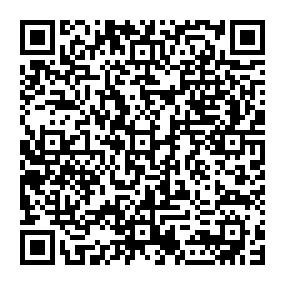 致电025-52633892查询本报告真伪！估价项目名称：宜昌市夷陵区三斗坪镇东岳庙村五组陈明万、高雪芹及乐天溪镇陈家冲村华生路60号陈光荣涉案的两套住宅房地产的市场价值评估估价委托人：宜昌市三峡坝区人民法院估 价 机 构：中证房地产评估造价集团有限公司 注册房地产估价师：尹江红(4220000095)   许红芳（注册号4220190058）估价报告出具日期：二〇二〇年七月六日 估价报告编号：中证（宜昌鉴）估字(2020)第0008号（使用提示：①本报告未经本房地产估价机构书面同意，不得向除估价委托人和法律法规规定之外的第三方提供，报告的全部或部分内容不得发表于任何公开媒体上；②应阅读报告全文，请特别关注本估价报告中的价值内涵和估价假设，本报告须完整使用；③本报告估价目的仅为法院在办理案件时确定房地产市场价值提供参考依据，不适用于其它任何目的，如果估价目的变更，须另行估价）致估价委托人函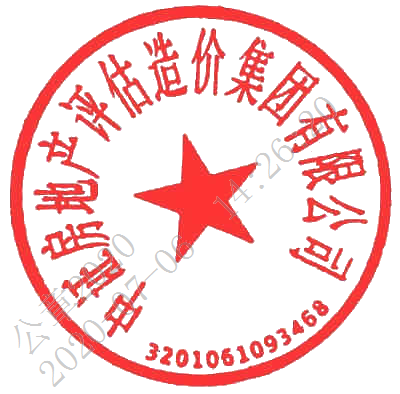 宜昌市三峡坝区人民法院：我公司于2020年05月27日受贵院委托，对位于宜昌市夷陵区三斗坪镇东岳庙村五组陈明万、高雪芹及乐天溪镇陈家冲村华生路60号陈光荣的两套住宅房地产的市场价值进行评估。我公司根据现行国家和地方相关法律法规，按照国家规定的技术标准和程序，遵循估价原则，按照严谨的估价程序，选用适宜的估价方法，完成了本次估价项目。估价目的：为估价委托人执行案件提供价值参考依据。估价对象：位于宜昌市夷陵区三斗坪镇东岳庙村五组陈明万、高雪芹及乐天溪镇陈家冲村华生路60号陈光荣的两套住宅房地产。价值时点：2020年06月01日。价值类型：本次估价的价值类型为公开市场价值。估价方法：成本法。估价结果：根据特定的估价目的，遵循独立、客观、公正、合法的估价原则，按照严谨的估价程序，选用适宜的估价方法，在对影响估价对象价值因素进行综合分析的基础上，确定估价对象房地产在完整权利状态及满足各项假设限制条件下，于价值时点2020年06月01日的房地产的评估总价值为￥145.62万元（大写: 人民币壹佰肆拾伍万陆仟贰佰元整）。详见下表：估价结果一览表币种：人民币备注说明：1、估价结果均为房地合一价值（即含房屋及其应分摊的土地使用权价值）。2、本次估价对象存在抵押权，本次估价结果未考虑存在的抵押权等其他他项权利因素对估价结果的影响，估价结果中也未减去对应的已抵押担保的债权数额，在此提请报告使用者注意。提醒使用人在使用本报告之前须对报告全文，特别是“估价的假设和限制条件”认真阅读，以免使用不当，造成损失！估价的详细结果、过程及相关说明，请见报告正文。此致！                                 法定代表人：中证房地产评估造价集团有限公司                                二〇二〇年七月六日 目   录致估价委托人函	1注册房地产估价师声明	4估价假设和限制条件以及报告使用提示	5（一）估价的假设	5（二）估价的限制条件	6（三）估价报告使用限制及提示	7房地产估价结果报告	10一、估价委托人	10三、估价目的	10四、估价对象	10五、价值时点	12六、价值类型	12七、估价依据	13八、估价原则	14九、估价方法	16十、估价结果	17十一、估价人员	18十二、实地勘察日期	18十三、估价作业日期	18附   件	19（一）《宜昌市三峡坝区人民法院评估委托书》[（2019）鄂0591执恢67号]复印件	19（二）估价对象《房屋所有权证》、《国有土地使用证》复印件	19（三）估价对象《不动产登记查询结果证明》复印件	19（四）专业帮助情况和相关专业意见	19（五）估价对象位置图	19（六）估价对象内部状况、外部状况	19（七）房地产估价机构营业执照复印件	19（八）房地产估价机构资质证书复印件	19（九）注册房地产估价师注册证书复印件	19注册房地产估价师声明根据我们的估价职业道德、专业胜任能力和勤勉尽责估价，郑重声明：1、本估价报告的内容是真实、准确、完整的，没有虚假记载、误导性陈述和重大遗漏。2、本估价报告中的分析、意见和结论是我们独立、客观、公正的专业分析、意见和结论，但受到本估价报告书中已说明的假设和限制条件的限制和影响。3、注册房地产估价师与估价报告中的估价对象没有现实或潜在的利益，与估价委托人及估价利害关系人没有利害关系，也对估价对象、估价委托人及估价利害关系人没有偏见。4、我们是依据中华人民共和国国家标准《房地产估价规范》（GB/T50291-2015）的规定进行分析，形成意见和结论，撰写本估价报告。5、注册房地产估价师许红芳、尹江红于2020年06月01日对估价对象进行了实地查看并拍照记录。现场勘察人员受专业知识尤其是估价委托人提供资料有限的限制，仅限于对估价对象外观和目前使用状况进行了观察，在条件许可下观察了建筑物外部和周边设施，然而，估价人员未对被遮盖、未暴露及难以接触到的部分进行查勘，也没有测量建筑物结构和设备测验。6、我们在本估价项目中没有得到他人的重要专业帮助。7、本估价报告依据了估价委托人提供的相关资料，估价委托人对资料的真实性、合法性、有效性和准确性负责。 估价假设和限制条件以及报告使用提示（一）估价的假设1、估价的一般假定条件（1）本估价报告的房地产市场价值为该房地产在价值时点的市场价值。其中：市场价值为估价对象在价值时点2020年06月01日公开市场前提下求取的房地产价值，公开市场价值的形成依据如下假设：①市场参与者（卖方和买方）不受强迫而是自愿的公平交易，买卖双方均出于自己利益的需要进行，不是诸如亲友、业主与租户、母子公司、公司与员工等特殊或特别关系的关联交易；②估价对象房地产产权明晰、合法，手续齐全，具有完备的房屋所有权、土地使用权，不存在权属和债务借款纠纷执行，任何有关估价对象的运作方式、程序完全符合国家、地方的有关法律、法规和政策，不存在占用或侵占的状况，最高最佳利用、继续使用，可在公开市场上自由转让；③买卖双方的行为都是精明的，既不过于乐观又不过于保守，对估价对象房地产具备必要的专业知识，且双方有进入市场的自由，及完全掌握当前房地产市场信息的能力；④适当营销，即估价对象房地产以适当的方式在市场上进行了展示，在买卖双方交易行为完成前，应有一段合理的谈判周期，在此周期内，市场供应关系、市场结构保持稳定、未发生重大变化或实质性改变；⑤交易条件公开且不具有排他性；⑥不存在卖家凭借递延条件合约、售后租回、合作经营、管理协议等附加条件以抬高该物业权益价值的情况以及特殊买家的附加出价。（2）估价委托人未提供有关专业机构对估价对象的鉴定、检测报告，我们无理由怀疑估价对象存在安全隐患。因此，假定估价对象房地产在土地、建筑结构、设施设备、装修等方面不存在隐藏的或不明的情况，完全符合国家、地方政府对建筑质量、环境、规划、使用规则及相关法律法规的所有要求。因并不具备相关材料的有关知识，估价师并不知道（可以或不能在房地产上表现出来的）原材料具有的潜在危险性。譬如：如果使用了如石棉、甲醛绝缘泡沫以及其他具有潜在危险性的材料，这些材料可能会影响房地产的价值。对房地产价值的估价是在假设估价对象房地产表面或内部不含有这些物质的前提下进行的，否则房地产的价值将有所减损。估价师对上述提到的这些状况不负责任。如果需要的话，希望报告使用者聘请这方面的专家。（3）估价对象的权属、面积等资料由估价委托人提供，估价人员对权属证书上记载的权属、面积、用途等资料进行了审慎检查，但未予以核实，在无理由怀疑其合法性、真实性、准确性和完整性的情况下，本次估价是以估价委托人提供的与估价对象有关的法律文件、权属证明及相关资料真实有效为前提的。本估价报告中的房地产的一切尺寸、度量及面积均以估价委托人提供的《房屋所有权证》、《国有土地使用证》及《不动产登记查询结果证明》中载明的数据为依据，估价人员未进行专业实测丈量。（4）估价对象能合法享用及分摊整体房地产的各项权益及各项服务配套设施。2、未定事项的假设①因当事人原因，估价对象1（房屋所有权证号为00333711号）注册房地产估价师未进入估价对象室内进行查勘，在无理由怀疑估价对象存在安全隐患且无相应的专业机构进行鉴定、检测的情况下，假定估价对象建筑物能正常安全使用；根据申请人代理人描述，结合实地查勘，本次装修按毛坯评估，若估价委托人补充提供新的资料，经核实后，本报告可作相应调整。3、背离事实假设根据委托双方提供的资料和介绍，估价对象已设定抵押他项权利，至价值时点，此项抵押他项权利尚未注销，结合估价目的，本次评估未考虑抵押他项权利对估价结果的影响，估价结果中也未减去对应的已抵押担保的债权数额。4、不相一致的假设估价对象1（房屋所有权证号为00333711号）证载坐落为三斗坪镇东岳庙村五组，实际勘查门牌号码为东岳庙村二组159号，经申请人代理人确认为一致；估价对象2（房屋所有权证号为00197276号）证载房屋坐落为乐天溪镇陈家冲村华生路60号，土地座落为乐天溪镇陈家冲村柒组居民点，实际勘查门牌号为乐天溪镇陈家冲村华生路60号，经申请人代理人确认为一致。5、依据不足假设本次估价对象无依据不足假设。（二）估价的限制条件1、估价的一般限制条件（1）报告中所给出的估价结果是对房地产整体作出的，土地、建筑物及其他地上定着物（包括物质实体和依托于物质实体上的权益）在报告中未进行过事先阐明的，将整体估价值通过比例分配或逐项分割拆分成部分价值的行为都是无效。（2）在未得到本报告署名估价师书面授权和许可的情况下，有关估价报告的任何内容（特别是估价结果、署名估价师的身份以及估价师所属房地产估价机构的信息）均不得通过广告、公共关系公司、新闻或其他媒介散布出去。2、附加假定和限制条件（1）未提供法定的描述或测量的情况下，估价师使用估价对象《国有土地使用证》复印件附的宗地图来确认估价对象房地产的物理尺寸和面积，使用网络地图来确定估价对象房地产的地理位置、方位以及与相关标的物的距离。（2）报告中的主要信息、数据（如基准地价文件、银行存贷利率、房屋交易数据）来自国家相关部委、当地政府的官方网站，这些信息、数据被认为是可靠的，估价师对这些信息、数据进行了一定的处理（如将数据转换成图表）。这里所作出的预测、估价等都是在当前市场条件，预期的短期供给和需求以及经济持续稳定的基础上作出的。所以，这些预测会受未来条件变化的影响。（3）报告中提供的区位图、规划图、说明性材料等仅是为了帮助报告使用者对房地产有一个形象化认识，其中：报告中所有的有关估价对象房地产的照片，是估价人员通过数码照相机、在许可的条件下、通过自己的视角拍摄，目的是为了帮助报告使用者对估价对象房地产在一定范围和视角有一个形象化认识。但受拍摄者视角、相机、时间等影响，不能保证与实体状况完全一致。（三）估价报告使用限制及提示1、本估价报告仅用于司法鉴定，为法院在办理案件时确定房地产市场价值提供参考依据，不适用于其它任何目的。估价报告的使用仅限于估价报告中载明的估价目的，因使用不当造成的后果与签字注册房地产估价师及其所在房地产估价机构无关。如果估价目的变更，须另行估价。2、本估价报告仅限于估价委托人使用，以及行业主管部门、行业协会或法律法规规定的使用者使用。非为法律规定的情况，未经房地产估价机构书面许可，不得提供给除政府主管部门以外的任何单位和个人，其全部或部分内容不得刊载于任何文件、公告或公开媒体上。3、本估价报告应用有效期从估价报告出具之日起计壹年内有效。即2020年07月06日至2021年07月05日有效。4、本报告结果是对估价对象于价值时点于估价范围内的房地产价值的正常与公允的反映，没有考虑快速变现、税费转嫁等特殊的交易方式，以及可能发生的办理市场登记、权利转移相关费用对估价对象房地产价值的影响；没有考虑价值时点之后国家宏观经济政策发生变化以及遇有自然力和其他不可抗力对房地产价值的影响。因为时间的变化，估价对象的状况可能发生改变，房地产市场状况也可能发生改变，估价对象状况的改变或（以及）房地产市场状况的改变都会对估价对象的价格产生相应影响。因此，随着区域经济形势、国家金融政策、房地产市场的供求关系、估价对象状况、时间及相关价格影响因素的变化，该估价值需作相应调整。涉及估价对象范围及内容变化时，估价结果应作相应调整，乃至重新估价。估价委托人在利用本报告结果时应予以充分的考虑及重视。5、本报告书由正文和附件两部分共同组成，不得随意分割使用。且本报告书在经估价机构法定代表人盖章、估价师签字、房地产估价机构盖章后与估价委托人提供的估价对象房地产的合法产权证明作为一个整体一并使用时有效。对仅使用本估价报告中的的部分内容或片面使用导致的有关损失，房地产估价机构及签字房地产估价师不承担责任。6、估价委托人及涉案当事人提供的资料和陈述的情况直接影响我们的估价分析和结论，因此估价委托人及涉案当事人应对提供资料和陈述情况的合法性、真实性、准确性和完整性及其引起的后果负责；注册房地产估价师对所收集资料的真实性、准确性负责。因估价委托人及涉案当事人提供的资料和陈述的情况失实造成评估结果有误的，房地产估价机构和注册房地产估价师不承担相应责任。7、估价结果仅在估价报告载明的价值时点有效。价值时点是估价结果开始成立的一个特定时日，在形成估价结果过程中所选用的各种标准、依据均要在该时点有效；由于估价对象的自身状况及外部环境的不断变化，不同的价值时点其估价结果是不同的。估价报告使用者应当根据价值时点后的估价对象状况和市场变化情况合理使用。估价过程中遇到的不确定因素、或有事项等非估价人员执业水平和能力所能评定估算的情况，估价人员和房地产估价机构对此类事项不承担责任。8、注册房地产估价师执行房地产估价的目的是遵守相关法律、法规和房地产估价规范对估价对象价值进行估算并发表专业意见（专业意见的成果是对估价对象价值的一个估计值即评估价值，而不是交易各方对房地产交换价值认可的结果即市场上的实际成交价格），为相关委托人作出有关判断或决策（本估价报告为委托方提供估价对象于价值时点的房地产市场价格参考）提供参考，相关委托人在决策时应正确、合理、恰当的使用本估价报告，避免因报告使用者的特殊目的或需要在定价决策方面附加条件而偏离本估价报告的假设和限制条件导致的错误使用本估价报告。估价结果不应当被认为房地产估价机构和签字注册房地产估价师是对估价对象在市场上可实现价格的保证。9、报告中数据全部采用电算化计算得出，由于在报告中计算的数据均按照四舍五入保留两位小数或取整，因此，可能出现个别等式左右不完全相等的情况，但不影响计算结果及最终估价结果的准确性。10、价值时点后调整事项及说明在价值时点后，估价报告有效期内如果估价对象的数量、质量及价格标准发生变化，并对估价对象估价价值产生明显影响时，不能直接使用本估价结果，应按如下原则处理：（1）估价对象数量发生变化（如建筑面积增加或减少），在质量（如不动产毁损，下同）及价格标准（如政府公布实施新的基准地价，如房地产税费政策调整，如市场发生重大的涨跌变化，下同）没有发生变化时，应根据估价方法对估价对象价值额进行相应调整。（2）估价对象质量或价格标准发生变化，对估价对象的估价结果产生明显影响时，报告使用者应及时聘请有资格的房地产估价机构重新估价。在本估价报告的价值时点后至估价报告出具前可能存在的对估价结果产生影响的期后事项，报告使用者应充分考虑，合理利用本估价结果。（4）应密切关注国家在房地产、土地、金融信贷以及税收等方面的政策以及地方政府的相应政策和经济态势对房地产市场及估价对象的影响。11、本报告解释权最终归中证房地产评估造价集团有限公司。房地产估价结果报告一、估价委托人1、委托单位：宜昌市三峡坝区人民法院2、地    址：宜昌市港窑路60号3、联 系 人：张法官4、联系电话：0717-63707305、邮政编码：443003二、估价机构房地产估价机构名称：中证房地产评估造价集团有限公司住所：南京市鼓楼区建宁路中央金地广场3幢1403-1406室备案等级：壹级资质证书编号：苏建房估备（壹）南京00055法定代表人：王军联系人及电话：刘俊   13618684252邮政编码：210003三、估价目的为估价委托人执行案件提供价值参考依据。四、估价对象本报告估价对象1：位于宜昌市夷陵区三斗坪镇东岳庙村五组，第1-4层，建筑结构为混合，建筑面积为416.39平方米，规划用途为住宅的房地产；估价对象2：宜昌市夷陵区乐天溪镇陈家冲村华生路60号，第1-4层，建筑结构为混合，建筑面积为497.60平方米，设计用途为住宅的房地产。区位状况表1  区位状况一览表2、实物状况根据估价委托人提供的《房屋所有权证》、《国有土地使用证》以及《查档证明》，结合实地查勘，估价对象实物状况见下表2：表2  实物状况一览表3、权益状况根据估价委托人提供的《房屋所有权证》、《国有土地使用证》以及《查档证明》，结合实地查勘，估价对象权益状况见下表：表3   权益状况一览表五、价值时点价值时点为2020年06月01日（以实地查勘之日为价值时点）六、价值类型1、价值类型名称 本次估价的价值类型为市场价值。2、价值定义市场价值是指在估价对象经适当营销后，由熟悉情况、谨慎行事且不受强迫的交易双方，以公平交易方式在价值时点自愿进行交易的金额。 七、估价依据1、部分法律、法规、部门规章、通知、条例（1）《中华人民共和国资产评估法》；（2）《中华人民共和国合同法》；（3）《中华人民共和国土地管理法》；（4）《中华人民共和国建筑法》；（5）《中华人民共和国物权法》；（5）《中华人民共和国城市房地产管理法》；（6）《中华人民共和国城乡规划法》；（7）《司法鉴定程序通则》；（8）《中华人民共和国城镇国有土地使用权出让和转让暂行条例》；（9）《最高人民法院关于人民法院确定财产处置参考价值若干问题的规定》；（10）《最高人民法院关于适用〈中华人民共和国担保法〉若干问题解释》；（11）《最高人民法院关于人民法院执行设定市场的房屋的规定》；（12）《最高人民法院关于人民法院委托评估、拍卖和变卖工作的若干规定》；2、部分湖北省法规、政策、通知、办法及文件通知（1）《湖北省司法鉴定管理条例》；（2）《湖北省高级人民法院司法委托拍卖和变卖工作实施细则（试行）》；（3）《湖北省人民法院对外委托司法鉴定管理办法（试行）》；（4）《湖北省城镇国有土地使用权出让和转让实施办法》；（5）《湖北省土地管理实施办法》；（6）《湖北省城乡规划条例》；（7）《湖北省实施〈中华人民共和国城市房地产管理法〉办法》；3、部分宜昌市的政策、规范性文件（1）《市人民政府办公室关于进一步促进我市房地产市场平稳健康发展的通知》（都政办发[2015]21号）；（2）《市房管局市住建委关于进一步规范房地产销售行为的通知》（宜市房[2014]112号）等。4、主要的技术标准（1）《房地产估价规范》(GB/T50291-2015)（2）《城镇土地估价规程》（GB/T18508-2014）；（3）《城镇土地分等定级规程》（GB/T18507-2014）（4）《房地产估价基本术语标准》（GB/T 50899-2013）；（5）中华人民共和国国家标准《土地利用现状分类》（GB/T21010-2017）；（6）《城市用地分类与规划建设用地标准》(GB50137-2011)；（7）《城市居住区规划设计规范》（GB50180-93(2002年版)）；（8）《住宅建筑规范》（GB 50368—2005）；（9）《房地产估价报告评审标准（试行）》等。6、估价委托人提供的资料（1）《宜昌市三峡坝区人民法院评估委托书》[（2019）鄂0591执恢67号]复印件；（2）估价对象《房屋所有权证》、《国有土地使用证》复印件；（3）估价对象《不动产登记查询结果证明》；（4）估价委托人提供的其他有关资料。7、房地产估价机构掌握的资料（1）估价人员实地查勘、调查收集的资料；（2）本公司收集整理的房地产价格资料。八、估价原则1、独立、客观、公正原则房地产估价师必须站在中立的立场上，实事求是、公平正直地评估出对各方利害关系人均是公平合理的价值。具体地说，“独立”是要求估价师和房地产估价机构与估价委托人及估价利害关系人没有利害关系，应凭借自己的专业知识、经验和职业道德进行估价，不受包括估价委托人在内的任何单位和个人的影响。“客观”是要求估价师和房地产估价机构在估价中从客观实际出发，不带着自己的好恶、情感和偏见，应按照事物的本来面目、实事求是地进行估价。“公正”是要求估价师和房地产估价机构在估价中不偏袒估价利害关系人中任何一方，应坚持原则、公平正直地进行估价。2、合法原则合法原则要求估价结果是在依法判定的估价对象状况下的价值或价格。所谓合法，是指符合国家的法律法规（包括最高人民法院和最高人民检察院发布的司法解释）、国务院所属部门颁发的规章政策、地方人民政府颁发的政府规章政策及估价对象的不动产登记簿、权属证书、批文、合同等有关规定，即必须以估价对象的合法使用、合法交易或合法处分为前提进行。依法判定估价对象属于哪种状况的房地产，就应将其作为那种状况的房地产来估价，评估价值与依法判定的房地产状况相匹配。①依法判定的估价对象状况通常是估价对象实际状况，但也可能不是实际状况，而是有关合同、招标文件等中约定的状况或根据估价目的的需要设定的状况；②依法判定估价对象权利类型及归属（一般应以不动产登记簿、权属证书及有关合同等为依据）、使用权（应以土地用途管制、规划条件等使用管制为依据）、处分权利（应以法律法规和政策或合同等允许的处分方式为依据）、其他权益（如评估价值应符合国家的价格政策）；③采用国家和估价对象所在地的有关估价技术标准，房地产估价机构和估价师应符合规定。3、价值时点原则价值时点原则要求估价结果是在根据估价目的确定的某一特定时间的价值或价格，估价不是求取估价对象在所有时间上的价格，而是求取估价对象在某一时间上的价格，而这一时间不是估价人员可以随意假定的，必须依据估价目的来确定，这一时点即是价值时点，强调的是估价结果具有很强的时间相关性和时效性，价值时点是评估房地产价格的时间界限。估价结果首先具有很强的时间相关性，这主要是考虑到资金的时间价值，在不同的时间点上发生的现金流量对其价值影响是不同的。所以，在房地产估价时统一规定：如果一些款项的发生时点与价值时点不一致，应当折算为价值时点的现值。估价结果同时具有很强的时效性，这主要是考虑到房地产市场价格的波动，同一估价对象在不同时点会具有不同的市场价格。4、替代原则替代原则要求估价结果与估价对象的类似房地产在同等条件下的价值或价格偏差在合理范围内，理论依据是同一市场上相同物品具有相同市场价值的经济学原理，是保证房地产估价能够通过运用市场资料进行和完成的重要理论前提；根据市场运行规律，在同一商品市场中，商品或提供服务的效用相同或大致相似的，价格低者吸引需求。替代原则要求房地产估价结果不得明显偏离类似房地产在同等条件下的正常价格。类似房地产是指与估价对象处在同一供求范围内，并在用途、规模、档次、建筑结构等方面与估价对象相同或相近的房地产。同一供求范围是指与估价对象相同或相近的房地产所处的区域范围。5、最高最佳使用原则最高最佳使用原则要求估价结果是在估价对象最高最佳利用（指法律上允许、技术上可能、财务上可行并使价值最大的合理、可能的利用）状况下的价值或价格，受到合法原则的约束，包括下列3个方面：最佳用途，最佳规模，最佳集约度（档次）。由于房地产具有用途的多样性，不同的利用方式能为权利人带来不同收益量，且房地产权利人都期望从其所占有房地产上获得更多的收益，并以能满足这一目的为确定房地产利用方式的依据，所以房地产价格是该房地产的效用在合法条件下作最有效发挥为前提。九、估价方法(一)估价方法的适用性分析1、估价方法通常有比较法、收益法、成本法等，估价对象的同类房地产有较多交易的，应选用比较法；估价对象或其同类房地产通常有租金等经济收入的，应选用收益法；估价对象可假定为独立的开发建设项目进行重新开发建设的，宜选用成本法；当估价对象的同类房地产没有交易或交易很少，且估价对象或其同类房地产没有租金等经济收入时，应选用成本法；估价对象具有开发或再开发潜力且开发完成后的价值可采用除成本法以外的方法测算的，应选用假设开发法。（1）各步骤采用的估价方法及选用理由①本次评估的估价对象房地产各项成本数据较易获取，宜选用成本法进行评估。（2）各步骤未采用的估价方法及选用理由①估价对象同类房地产交易很少，不宜采用比较法；②估价对象的潜在、客观的收益数据不易获取，不适宜采用收益法。③估价对象已经建成，且正在使用中，根据《房地产估价规范》对假设开发法选用的规定，不宜采用假设开发法。综上所述，成本法是唯一适合估价对象的估价方法，根据《房地产估价规范》（GB/T 50291-2015），估价对象仅适用一种估价方法进行估价时，可只选用一种估价方法进行估价，因此，采用成本法进行估价。 2、成本法定义及计算公式成本法是测算估价对象在价值时点的重置成本或重建成本和折旧，将重置成本或重建成本减去折旧得到估价对象价值或价格的方法，其计算公式如下：公式：房地产的价格=土地使用权的重新购建价格+建筑物的重新购建价格-建筑物折旧其中：房屋重置成本=建设成本+管理费用+销售费用+投资利息+销售税费+开发利润建设成本=勘察设计及前期工程费+建筑安装工程费+基础设施建设费+公共配套设施建设费+其他工程费+开发期间税费成新率根据年限折旧法和观察法综合判定估价对象的成新率。十、估价结果根据《房地产估价规范》(GB/T50291-2015)等相关法律法规政策标准和我公司掌握的市场资料及长期积累的房地产估价经验，遵循独立、客观、公正、合法的房地产市场估价原则，按照严谨的估价程序，经过实地查勘、收集相关资料，结合贵方所提供的资料、本次估价目的、估价对象房地产的特点、目前的房地产市场行情、供求关系状况，选取适宜的估价方法—成本法，综合分析影响房地产价格的各项因素，经过专业分析、测算和判断，最终确定估价对象房地产在完整权利状态及满足各项假设限制条件下，于价值时点2020年06月01日的市场总价值为人民币￥145.62万元（大写: 人民币壹佰肆拾伍万陆仟贰佰元整），详见估价结果一览表。估价结果一览表币种：人民币十一、估价人员十二、实地勘察日期估价人员进入估价对象现场之日为二〇二〇年六月一日，完成现场勘查之日为二〇二〇年六月一日。十三、估价作业日期二〇二〇年六月一日至二〇二〇年七月六日 。附   件《宜昌市三峡坝区人民法院评估委托书》[（2019）鄂0591执恢67号]复印件估价对象《房屋所有权证》、《国有土地使用证》、《不动产登记查询结果证明》复印件专业帮助情况和相关专业意见估价对象位置图估价对象内部状况、外部状况、周围环境房地产估价机构营业执照复印件房地产估价机构资质证书复印件注册房地产估价师注册证书复印件专业帮助情况和相关专业意见受宜昌市三峡坝区人民法院的估价委托，本公司派出注册房地产估价师根据房地产估价的有关规定，遵循“独立、客观、公正”的房地产估价原则，以“为估价委托人执行案件提供价值参考依据。”为估价目的，对位于宜昌市夷陵区三斗坪镇东岳庙村五组陈明万、高雪芹及乐天溪镇陈家冲村华生路60号陈光荣的两套住宅房地产进行了估价，并形成估价报告，经公司审核通过，出具房地产估价报告。本次估价过程各环节均由我公司注册房地产估价师完成，没有从外部获得专业帮助的情况，亦未从任何专业机构或专家处获得相关专业意见。                                 中证房地产评估造价集团有限公司                                                                                                                                         二○二○年七月六日估价对象估价对象估价对象估价对象估价对象估价对象估价对象估价对象评估市场价值评估市场价值估价对象《房屋所有权证》证号房屋所有权人坐落所在层数/总层数规划（设计）用途/实际用途结构建筑面积（㎡）平均单价（元/㎡）总价（万元）1夷陵区房权证三斗坪字第00333711号陈明万、高雪芹三斗坪镇东岳庙村五组1-4/4住宅混合416.391531.74 63.78 2夷陵区房权证乐天溪字第00197276号陈光荣乐天溪镇陈家冲村华生路60号1-4/4住宅混合497.601644.69 81.84 合计合计合计合计合计合计913.99--145.62 估价对象估价对象1估价对象2坐落夷陵区三斗坪镇东岳庙村五组夷陵区乐天溪镇陈家冲村华生路60号土地级别夷陵区二类乡镇III级住宅用地夷陵区二类乡镇I级住宅用地附近分布附近分布有宜昌白龙潭山庄等，生活服务配套设施较少附近分布有贝佳幼儿园、鑫佳快捷酒店、望家大酒店，生活服务配套设施一般交通条件交通条件一般交通条件一般市政基础市政基础配套设施齐全市政基础配套设施齐全估价对象估价对象估价对象1估价对象2坐落坐落夷陵区三斗坪镇东岳庙村五组夷陵区乐天溪镇陈家冲村华生路60号土地使用权实物状况土地使用权类型国有划拨国有划拨土地使用权实物状况分摊的土地使用权面积110平方米121平方米土地使用权实物状况开发程度红线内外“五通一平”（即通上水、通下水、通路、供电、通讯、场地平整），宗地上有建筑物）红线内外“五通一平”（即通上水、通下水、通路、供电、通讯、场地平整），宗地上有建筑物）建筑物实物状况建筑结构混合混合建筑物实物状况房屋总层数4层4层建筑物实物状况所在层数1-4层1-4层建筑物实物状况建筑面积416.39平方米497.60平方米建筑物实物状况规划（设计）用途住宅住宅建筑物实物状况现状用途住宅住宅建筑物实物状况建成年份1998年1994年建筑物实物状况维护状况维护状况一般使用正常，维护状况较好建筑物实物状况装饰装修房屋外立面贴白色条形瓷砖，安有不锈钢防盗门、铝合金窗，部分窗户安有防盗网，因当事人原因，估价人员未能入室勘查。房屋外立面贴白色条形瓷砖，安有不锈钢防盗门、铝合金窗，部分窗户安有防盗网。1楼：客厅地面铺800*800瓷砖，内墙面部分刷乳胶漆，部分贴墙砖，顶棚石膏板吊顶，厨房、卫生间地面、墙面贴瓷砖，塑扣板吊顶，卫生洁具齐全。2楼：地面铺600*600砖，内墙面及顶棚刷乳胶漆，安有铁门及木门，卫生间铺地砖，内墙面部分贴墙砖，顶棚刷乳胶漆。3、4楼：地面为水泥地坪，内墙面及顶棚刷涂料，安有木门及木窗。建筑物实物状况外观建筑物外观较好建筑物外观较好土地使用权权益状况估价对象估价对象1估价对象2土地使用权权益状况《国有土地使用证》宜县国用（1998）字第1917090号宜县国用（1999）字第181707053号土地使用权权益状况地类（用途）住宅住宅土地使用权权益状况使用权类型划拨国有划拨土地使用权权益状况终止日期————土地使用权权益状况土地使用权人陈明万陈光荣建筑物权益状况《房屋所有权证》证号夷陵区房权证三斗坪字第00333711号夷陵区房权证乐天溪字第00197276号建筑物权益状况共有情况共同共有，共有人：高雪芹——建筑物权益状况产权来源————建筑物权益状况房屋所有权人陈明万陈光荣他项权利状况他项权利状况于2014年06月27日已抵给宜昌市中小企业担保投资有限公司（现已更名为宜昌市中小企业融资担保有限公司）于2014年06月27日已抵给宜昌市中小企业担保投资有限公司（现已更名为宜昌市中小企业融资担保有限公司）权利限制状况权利限制状况查封单位：宜昌市三峡坝区人民法院；文书号：（2016）鄂0591执保20-3号、（2019）鄂0591执恢67号，查封日期分别为：2016年03月07日、2019年09月19日查封单位：宜昌市三峡坝区人民法院；文书号：（2016）鄂0591执保20-3号、（2019）鄂0591执恢67号，查封日期分别为：2016年03月07日、2019年09月19日估价对象估价对象估价对象估价对象估价对象估价对象估价对象估价对象评估市场价值评估市场价值序号《房屋所有权证》证号房屋所有权人坐落所在层数/总层数规划（设计）用途/实际用途结构建筑面积（㎡）平均单价（元/㎡）总价（万元）1夷陵区房权证三斗坪字第00333711号陈明万三斗坪镇东岳庙村五组1-4/4住宅混合结构416.391531.74 63.78 2夷陵区房权证乐天溪字第00197276号陈光荣乐天溪镇陈家冲村华生路60号1-4/4住宅混合结构497.601644.69 81.84 合计合计合计合计合计合计913.99--145.62 注册房地产估价师注册证书号签   名签名日期尹江红4220000095许红芳4220190058